Se pasa la plantilla del juego de la NASA (véase la figura 22) a los alumnos y se les explica el caso de los astronautas y se les da las instrucciones pertinentes:“Un grupo de cinco astronautas ha tenido un accidente con su nave espacial en la Luna y ha tenido que abandonarla. Tiene que recorrer a pie una distancia de 300 Km hasta llegar a otra nave que les llevará a la Tierra. De todo el material que tenían en la nave sólo han podido aprovechar 15 objetos que encontrareis en el cuadro adjunto. Su supervivencia depende de saber decidir y seleccionar los objetos más imprescindibles y que más útiles les puedan ser para el trayecto a pie que tendrán que hacer hasta llegar a la otra nave, que se encuentra en la superficie iluminada de la Luna. De la preferencia que den a unos objetos o a otros depende la salvación del grupo de astronautas”.Tenéis que hacer una clasificación de los objetos de mayor a menor importancia porque la tripulación se los lleve en la travesía que tendrán que hacer hasta llegar a la otra nave.Poner un 1 al objeto más importante, el último del cual tendrían que prescindir; un 2, al segundo en importancia… y así hasta que pongáis un 15 al objeto menos importante para su supervivencia, el primero del que podrían prescindir.Rellenan la columna 1 de la plantilla, con la preclasificación individual, y se les pide que no comenten el resultado con sus compañeros.Cuando todos han terminado de rellenar la columna 1, se reúnen en equipos de 4 o 5 miembros y se les da las instrucciones siguientes:“Ahora tenéis que rellenar la columna 3 con la clasificación que haya decidido cada equipo, pero teniendo en cuenta las siguientes consideraciones: Se trata de un ejercicio de toma de decisiones en grupo, para llegar a acuerdos lo más próximos mejor a la realidad. Cada equipo tiene que llegar a acuerdos por unanimidad. Esto quiere decir que la decisión final sobre el lugar que deis a cada objeto, del 1 al 15, la tenéis que tomar de común acuerdo, aunque la unidad es difícil de conseguir y es posible que lo que terminéis decidiendo no sea satisfactorio para todos por igual”Advertencias:No queráis imponer vuestra decisión personal a los demás. Argumentad tanto como podáis vuestra decisión.Evitad transigir solo para estar de acuerdo enseguida o para evitar conflictos.Hay que evitar solucionar los posibles conflictos, cuando no os pongáis de acuerdo, acudiendo a la elección por mayoría, o calculando las medianas de la puntuación que da cada uno a cada objeto, o estableciendo pactos…Considerad las opiniones discrepantes más como una contribución provechosa en lugar de verlas como una perturbación.Debéis dedicar el tiempo que haga falta para llegar a tomar las decisiones de forma colectiva.”4. Se deja tiempo suficiente para que cada equipo complete su clasificación en la columna 3.5. Finalmente, quien dirija la actividad les dicta la clasificación según los técnicos de la NASA y la copian en las columnas restantes (las columnas 2 y 4). La clasificación es la siguiente: 15-4-6-8-13-11-12-1-3-9-14-2-10-7-5. (Véase en la tabla de la Figura 23 la justificación de esta clasificación).6. El paso siguiente consiste en que cada alumno calcule las desviaciones entre las respectivas clasificaciones que han hecho ellos (individualmente y en equipo) y la de la NASA. Es decir, la desviación, respectivamente, entre la columna 1 y 2, y 3 y 4. Para calcular estas desviaciones, la puntuación que se ha asignado a cada objeto se resta de la puntuación de los técnicos de la NASA, sin tener en cuenta el signo positivo o negativo (es decir, la diferencia se anota con cifras absolutas). El resultado de la desviación entre la columna 1 y 2 se anota en la columna DIFERENCIA “A”; y el de la desviación que hay entre la columna 3 y 4, en la columna DIFERENCIA “B”. 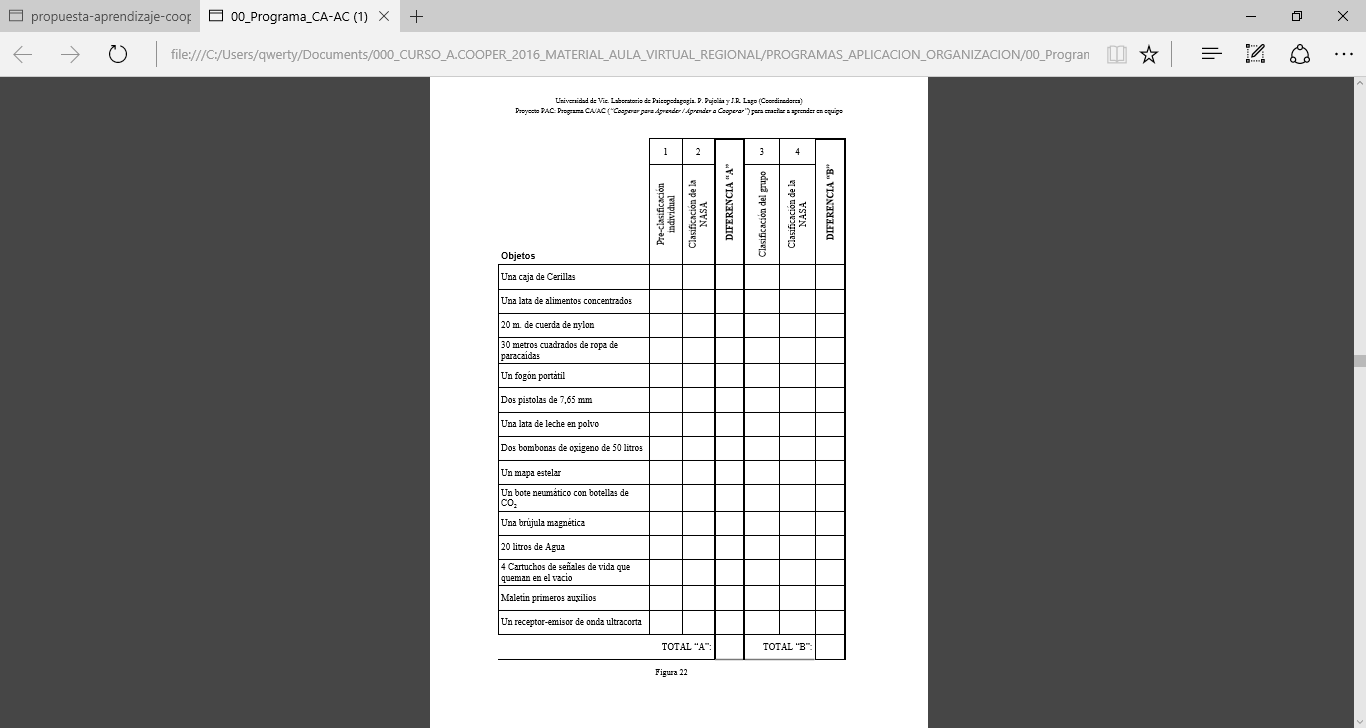 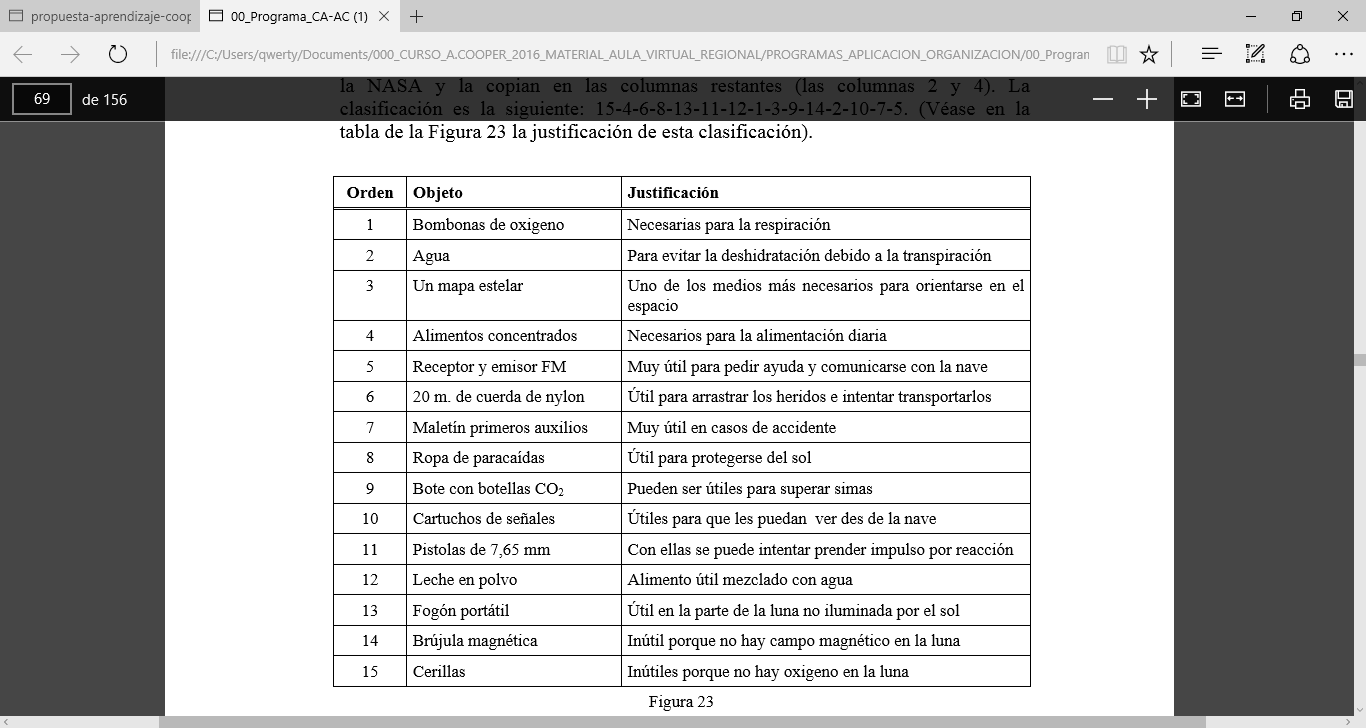 7. Finalmente, se calcula el total de las diferencias “A” y “B” y el resultado se anota respectivamente, en el TOTAL “A” y “B”. 8. Se contrastan los resultados de los diferentes totales y se interpretan de acuerdo con las normas de interpretación recogidas en el cuadro de la figura 24. 9. Los alumnos llenan el apartado de las conclusiones, teniendo en cuenta los comentarios que se han hecho en cada equipo y con todo el grupo. 10. Cada equipo hace la autoevaluación de su equipo, respondiendo el cuestionario del cuadro de la figura 25. 11. La sesión acaba haciendo una puesta en común con todo el grupo 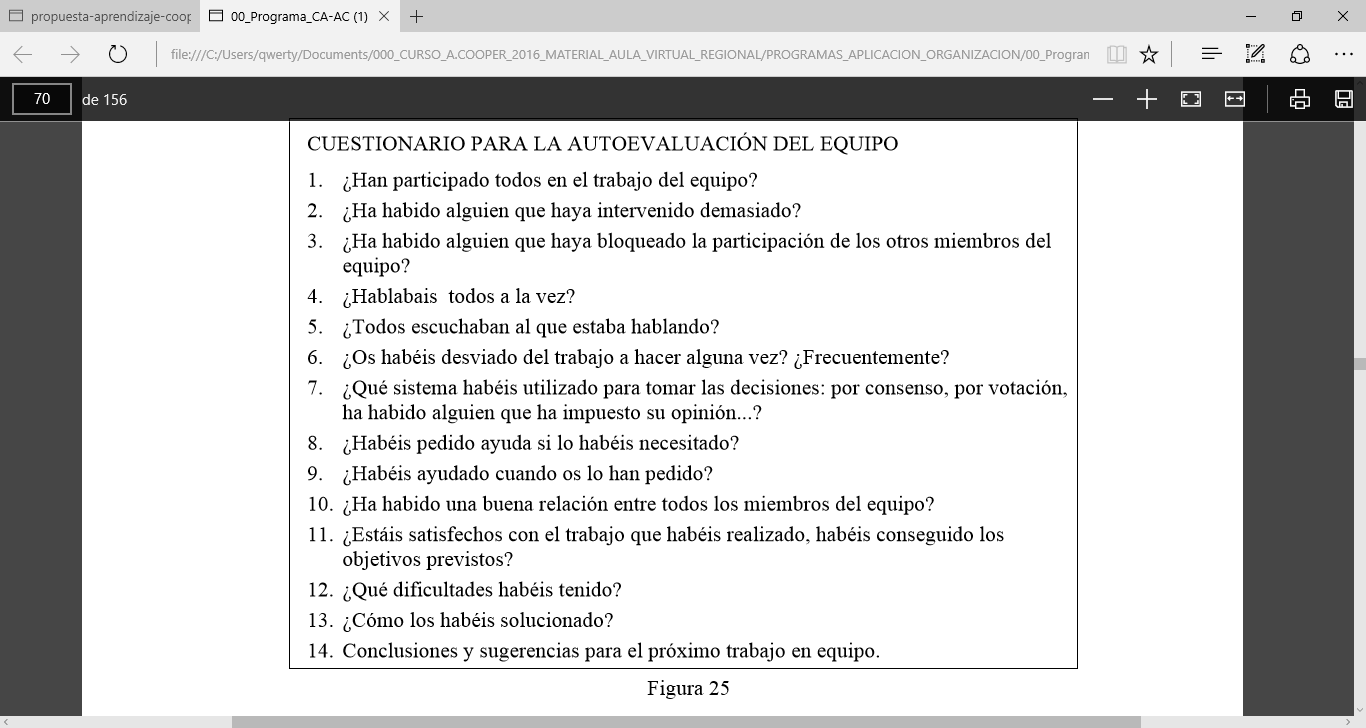 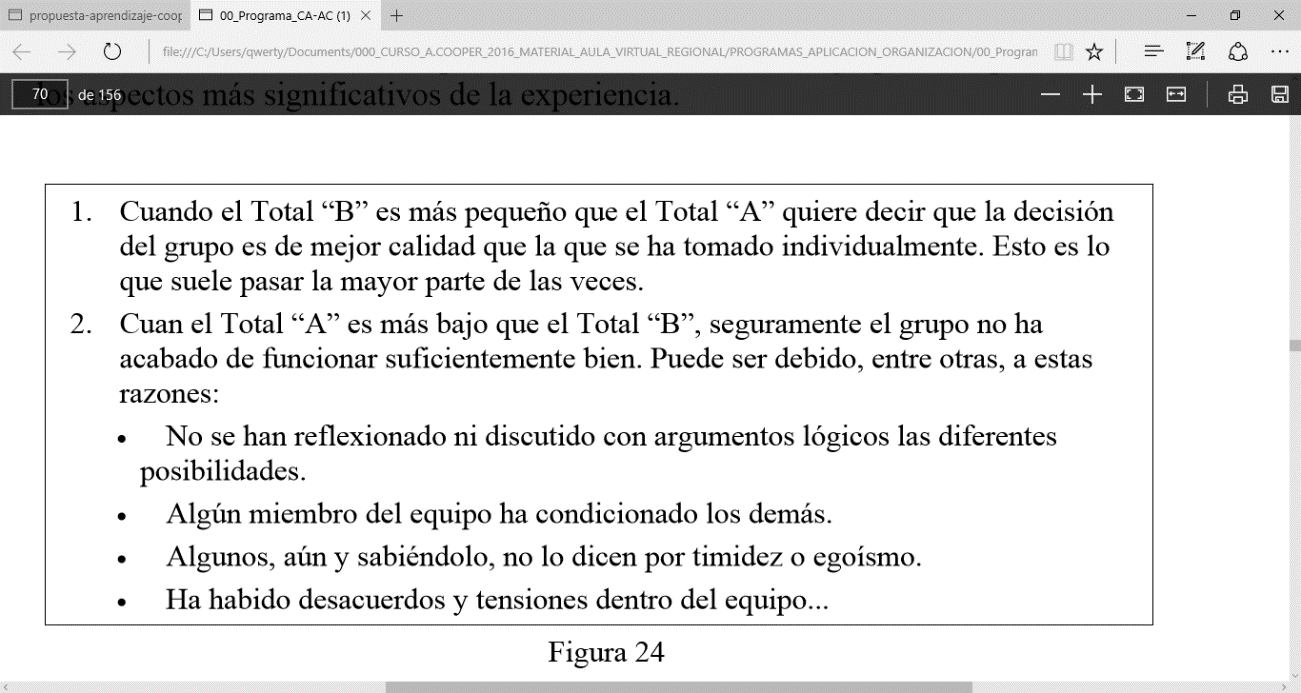 